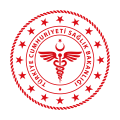 BİRİM:Diyaliz  ÜnitesiGÖREV ADI: Diyaliz  Ünitesi Sorumlu  HemşiresiAMİR VE ÜST AMİRLER:Sağlık Bakım Hizmetleri Müdürü, BaşhekimGÖREV DEVRİ: Sorumlu  Hemşire YardımcısıGÖREV AMACI:Diyaliz Ünitesi’nin ihtiyaç ve taleplerini değerlendirmek, gerekli teknik eksikliklerinin giderilmesi yönünde çalışmalar yapmak,denetlemeler yapmak ve eleman desteği sağlamakla sorumludur.TEMEL İŞ VE SORUMLULUKLAR : Diyaliz Ünitesi Sağlık Bakım Hizmetlerinin işleyişini sevk ve idare etmek.GÖREVLERİ:Hastanın kendi kendine yönetimi ve bakımını destekler. Hastayı diyalize hazırlar. Hasta, ilk defa diyalize giriyor ise diyaliz ekibi ve diğer hastalarla tanıştırır. İşlem ve diyaliz merkezi hakkında bilgi verir. Diyalizin komplikasyonları, belirtileri yönünden bilgilendirir.Diyaliz işlemi sırasında oluşabilecek komplikasyonlara müdahale eder.Hemodiyalize alınacak hastanın vasküler giriş yolunu değerlendirir.Hasta ve yakınlarını diyaliz işlemi, süresi, randevu saati konularında bilgilendirir.Gerekli durumlarda hastayı sosyal ve psikolojik destek açısından yönlendirir.Diyaliz öncesi ve sonrası hastayı tartar, diyaliz süresince yaşam bulgularını kontrol eder.Diyaliz giriş yerinin bakımını yapar.Hekim istemi doğrultusunda uygun diyalizer ve diyalizatı hazırlar.Arteriovenöz fistül girişimini yapar.Hasta ve hasta yakınlarına diyaliz işlemi, diyaliz süresi ve fistül bakımı gibi konularda gerekli eğitimi verir.Diyaliz ekibi ile birlikte hastanın evdeki bakımına ilişkin eğitim verir (banyo,  beslenme, fistül bakımı, sıvı alımı ve hastanın kendi kendine bakım desteği).Sağlık Bakanlığı Sağlıkta Kalite Standartlarının bölümü ile ilgili maddelerini uygulayıp, denetlemek ve bölüm kalite sorumlusu ile koordineli çalışmak.İlgili komitelerde görev alır.SAĞLIK MESLEKLERİ İÇİN ETİK İLKELER:Özerkliğe Saygı İlkesi(Otonomi)Yararlılık İlkesiAydınlatılmış Onam İlkesiAdalet İlkesiDürüstlük ve Doğruluk İlkesiSadakat/Sözünde Durma İlkesiSır Saklama İlkesiGerçeğe Uyma İlkesiSözcülükMARDİN İL SAĞLIK MÜDÜRLÜĞÜSAVUR PROF. DR. AZİZ SANCAR İLÇE DEVLET HASTANESİDoküman KoduKU.YD.46MARDİN İL SAĞLIK MÜDÜRLÜĞÜSAVUR PROF. DR. AZİZ SANCAR İLÇE DEVLET HASTANESİYayın Tarihi14.04.2019MARDİN İL SAĞLIK MÜDÜRLÜĞÜSAVUR PROF. DR. AZİZ SANCAR İLÇE DEVLET HASTANESİRevizyon No01MARDİN İL SAĞLIK MÜDÜRLÜĞÜSAVUR PROF. DR. AZİZ SANCAR İLÇE DEVLET HASTANESİRevizyon Tarihi21.01.2021DİYALİZ HEMŞİRESİ GÖREV YETKİ VE SORUMLULUKLARISayfa No1/1HAZIRLAYANKONTROL EDEN ONAY